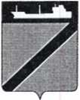 АДМИНИСТРАЦИЯ ТУАПСИНСКОГО ГОРОДСКОГО ПОСЕЛЕНИЯТУАПСИНСКОГО РАЙОНАПОСТАНОВЛЕНИЕот 27.10.2021                                                                                    № 967г. ТуапсеОб установлении  муниципальному бюджетному учреждению Туапсинского городского поселения Туапсинского района «Благоустройство города Туапсе» тарифов  на оказание платных услуг транспортной техникой	  В соответствии с  Федеральным Законом от 6 октября  2003 года                № 131-ФЗ «Об общих принципах организации местного самоуправления в Российской Федерации», Уставом Туапсинского городского поселения Туапсинского района постановляю:         1. Установить муниципальному бюджетному учреждению Туапсинского городского поселения Туапсинского района «Благоустройство города Туапсе»тарифы  на оказание платных услуг транспортной техникой согласно приложению.          2. Управлению экономики, транспорта и торговли (Николенко К.И.) разместить настоящее постановление на официальном сайте администрации Туапсинского городского поселения Туапсинского района в информационно - коммуникационной сети «Интернет».           3.  Отделу по взаимодействию с представительным органом, организации работы с обращениями граждан, общественностью и СМИ (Дроботова Т.Ф.) опубликовать настоящее постановление в средствах массовой информации.   4.  Контроль за выполнением настоящего постановления возложить на исполняющего обязанности заместителя главы администрации Туапсинского городского поселения Туапсинского района  К.И. Николенко.      5.  Постановление вступает в силу со дня  его  опубликования.Глава Туапсинского городского поселения Туапсинского района 						            С.В. Бондаренко